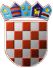             REPUBLIKA HRVATSKAOSJEČKO-BARANJSKA ŽUPANIJAOPĆINA PODRAVSKA MOSLAVINA   OPĆINSKO VIJEĆEKLASA: 363-01/20-01/29URBROJ: 2115/03-01-20-1Podravska Moslavina, 01. prosinac 2020. godineNa temelju članka 20. Zakona o proračunu („Narodne novine“, br. 87/08., 136/12. i 15/15.), članka 31. Stavka 3. Zakona o postupanju s nezakonito izgrađenim zgradama („Narodne novine“, broj 86/12., 143/13. i 65/17.) i članka 28. Statuta Općine Podravska Moslavina (Službeni glasnik br. 1/18. i 2/20.), Općinsko vijeće Općine Podravska Moslavina na 25. sjednici, održanoj 05. prosinca 2020. godine, donosiPROGRAMkorištenja sredstava naknade za zadržavanje nezakonito izgrađenih zgrada uprostoru na području Općine Podravska Moslavina u 2021. godiniČlanak 1.Ovim Programom utvrđuje se namjensko korištenje ostvarenih sredstava naknade koja se naplaćuje u postupcima ozakonjenja nezakonito izgrađenih zgrada na području Općine, a pripadaju Općini Podravska Moslavina (u daljnjem tekstu: naknadu).Sredstava naknade koriste se namjenski za izradu prostornih planova kojima se propisuju uvjeti i kriteriji za urbanu obnovu i sanaciju područja zahvaćenih nezakonitom gradnjom te za poboljšanje infrastrukturno nedovoljno opremljenih naselja.Članak 2.Ovaj Program odnosi se za 2021. godinu.Članak 3.Planirana sredstva naknade u visini od 20.000,00 kuna namjenski će se koristiti:- za financiranje troškova realizacije Programa izgradnje i održavanja komunalne infrastrukture na području Općine za 2021. godinu u dijelu koji se odnosi na održavanje komunalne infrastrukture na području izgrađenih dijelova građevinskog područja naselja Općine Podravska Moslavina.Članak 4.Realizacija planiranih sredstava naknade u proračunskoj godini ovisi o broju i vrsti riješenih zahtjeva za ozakonjenje nezakonito izgrađenih zgrada na području Općine.Proračunska sredstva namijenjena za troškove realizacije Programa gradnje i održavanja komunalne infrastrukture iz članka 3. ovog programa, ne mogu biti manja od ostvarenih  sredstava naknade u toj godini, čime se osigurava namjensko trošenje sredstava naknade.Članak 5.Ovaj Program stupa na snagu osmog dana od dana objave u „Službenom glasniku Općine Podravska Moslavina“.            			   PREDSJEDNIK OPĆINSKOG VIJEĆA       								 Hrvoje Pavin, dipl.ing.građ.